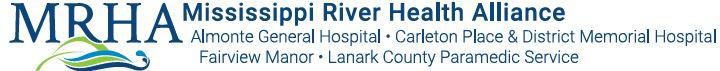 Junior AccountantTemporary Full-time (6 months)The Finance Department has an opening for a temporary Junior Accountant. Reporting to the Integrated Controller, the incumbent will support with the implementation of a new accounting software and other capital projects for Carleton Place & District Memorial Hospital, Almonte General Hospital including Fairview Manor and Lanark County Paramedic Services. Duties and ResponsibilitiesIntegrate chart of accounts Migrate demographic listings and MIS reporting codesBuild and test financial reporting templatesCoordinate the accounting database conversionProvide support with finance projects and annual audits QualificationsDegree or diploma in Accounting or Business Administration Chartered Professional Accountant or working to achieve CPA designation is preferredCompetencies and Personal AttributesExcellent computer skills with advanced knowledge of Excel Effectively able to manage competing priorities and meet deadlinesHighly analytical and detail oriented Ability to work independently and maintain confidential informationExcellent oral and written communication skillsQualified candidates are invited to submit their resumes by December 22, 2023 at 4pm to:Angela McLean, Integrated Human Resources Manager amclean@agh-fvm.comWe thank all candidates who apply; only those selected for an interview will be contacted.If you require accommodation throughout any part of the recruitment process, please contact Human Resources to let us know how we may assist you.Please note that according to the AGH/FVM/LCPS/CPDMH Vaccination Policies, all applicants must be fully vaccinated unless they can provide the proof of a valid medical contraindication or exemption on the basis of protected grounds under the Ontario Human Rights Code in order to be considered for any staff or volunteer opportunities. Upon hiring, applicants must provide the proof of either government issued documentation proving they have been fully vaccinated, or present supporting documentation of a valid medical contraindication or exemption under Ontario Human Rights Code.